                     52e veldloop Ingelmunster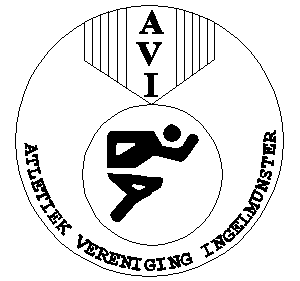                   16 oktober 2022 om 14uurGemeentelijk sportcentrum Ingelmunster
 (Bollewerpstraat 92/A 8770 Ingelmunster) 
De inrichters zijn niet verantwoordelijk voor gebeurlijke ongevallen of diefstal.
 Laat dus geen waardevolle voorwerpen na in de kleedkamer.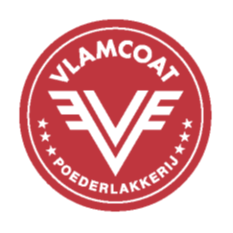 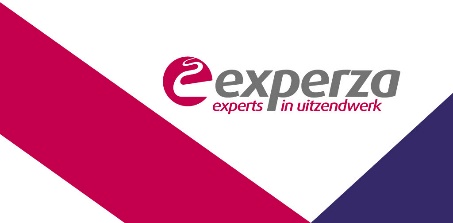 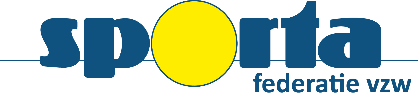 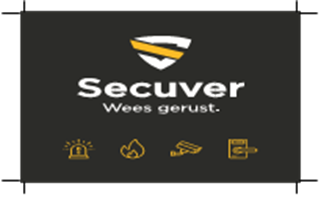 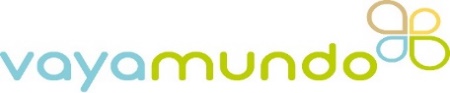 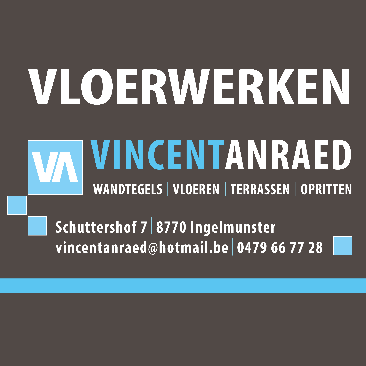 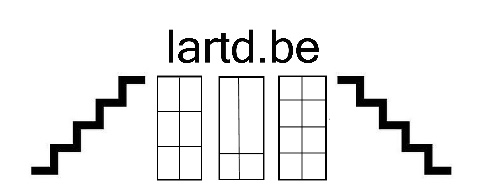 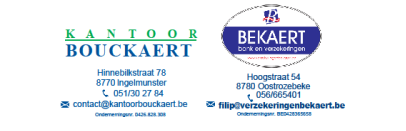 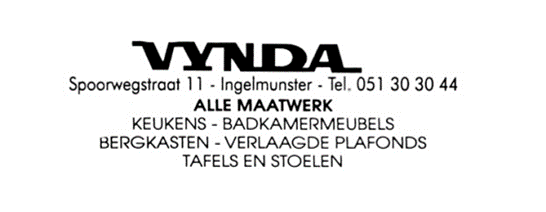 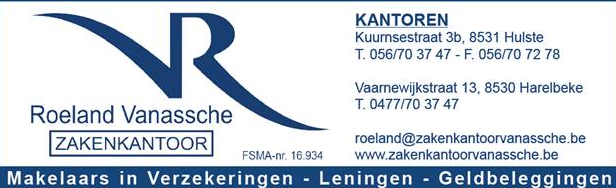 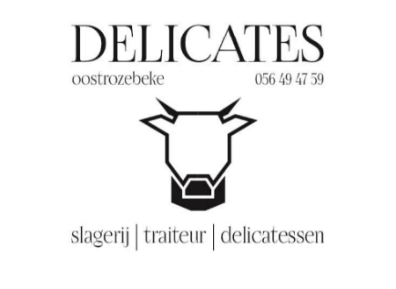 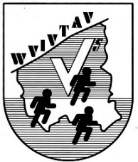 DE VELDLOOP IS VOORBEHOUDEN VOOR VRIJE SPORTERS EN NIET-AANGESLOTENEN!DE VELDLOOP IS VOORBEHOUDEN VOOR VRIJE SPORTERS EN NIET-AANGESLOTENEN!DE VELDLOOP IS VOORBEHOUDEN VOOR VRIJE SPORTERS EN NIET-AANGESLOTENEN!DE VELDLOOP IS VOORBEHOUDEN VOOR VRIJE SPORTERS EN NIET-AANGESLOTENEN!DE VELDLOOP IS VOORBEHOUDEN VOOR VRIJE SPORTERS EN NIET-AANGESLOTENEN!Reeks 1 & 2Kuikentjes meisjes/jongens2017 – 2018150mAanloop Reeks 3 & 4Eendjes meisjes/jongens2016 – 2015 300mAReeks 5 & 6Benjamins meisjes/jongens2014 – 2013800mBReeks 7 & 8Pupillen meisjes/jongens2012 – 2011800mBReeks 9Miniemen meisjes2010 – 20091200mCReeks 10Miniemen jongens2010 – 2009 1600mA + CReeks 11Kadetten meisjes
scholieren meisjes2008 – 20072006 – 20052200m2 x CReeks 12Kadetten jongensScholieren jongens2008 – 2007
2006 – 2005 2200m 2 x CReeks 13Volkscross Iedereen 2200m2 x CReeks 14G-sportersAlle leeftijden800mBReeks 15Dames Juniores              Seniores 1              Seniores 2 2004 – 20022001 – 19921991 – 19822200m2 x CReeks 16Dames Sportiva’s 1             Sportiva’s 2              Sportiva’s 3 1981 – 19721971 – 19621961 – vroeger2200m 2 x CReeks 17Heren Veteranen 1 1981 - 1972 3300m3 x CReeks 18Heren Veteranen 2            Veteranen 31971 – 19621961 – vroeger3300m3 x CReeks 19Heren Junioren            Senioren 1             Senioren 22004 – 20022001 – 19921991 – 1982 4400m4 x C5de wedstijd van het 3de Vayamundo criterium5de wedstijd van het 3de Vayamundo criteriumBijdrage:Leden W.VL.V.T.A.V.                 € 3,00Niet-leden                                   € 6,00Volkscross                                   € 4,00Prijzen:Medailles voor de podiumplaatsen
Naturaprijs voor iedereenMedewerking:Sponsors, W.VL.V.T.A.V., gemeentebestuur & sportdienst, alle adverteerdersInfo:Kathleen Debels
atletiek-ingelmunster@hotmail.com 0486/928169AVI Ingelmunster (avingelmunster.be)